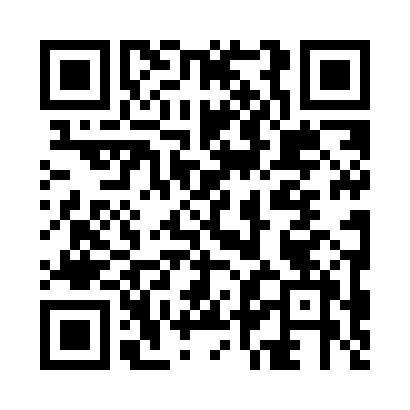 Prayer times for Arrabaca, PortugalWed 1 May 2024 - Fri 31 May 2024High Latitude Method: Angle Based RulePrayer Calculation Method: Muslim World LeagueAsar Calculation Method: HanafiPrayer times provided by https://www.salahtimes.comDateDayFajrSunriseDhuhrAsrMaghribIsha1Wed4:486:301:266:208:239:582Thu4:466:291:266:218:2410:003Fri4:456:281:266:218:2510:014Sat4:436:261:266:228:2610:035Sun4:426:251:266:228:2710:046Mon4:406:241:266:238:2710:057Tue4:386:231:266:238:2810:078Wed4:376:221:256:248:2910:089Thu4:356:211:256:258:3010:0910Fri4:346:201:256:258:3110:1111Sat4:326:191:256:268:3210:1212Sun4:316:181:256:268:3310:1413Mon4:296:171:256:278:3410:1514Tue4:286:161:256:278:3510:1615Wed4:276:151:256:288:3610:1816Thu4:256:141:256:288:3710:1917Fri4:246:141:256:298:3810:2018Sat4:236:131:256:298:3910:2219Sun4:216:121:266:308:4010:2320Mon4:206:111:266:308:4010:2421Tue4:196:101:266:318:4110:2622Wed4:186:101:266:318:4210:2723Thu4:176:091:266:328:4310:2824Fri4:156:081:266:328:4410:2925Sat4:146:081:266:338:4510:3126Sun4:136:071:266:338:4510:3227Mon4:126:071:266:348:4610:3328Tue4:116:061:266:348:4710:3429Wed4:106:061:266:348:4810:3530Thu4:106:051:276:358:4810:3631Fri4:096:051:276:358:4910:37